LUNES                     TRABAJAMOS CON ARCILLAMARTES 			RESTAURACIÓN DE CABEZUDOSMIERCOLES 			DECORAMOS ARCILLAJUEVES 				RESTAURACIÓN DE CABEZUDOSVIERNES 			GINKANA POR EL CENTRO DE CERVERAEDAD DESDE 11 AÑOS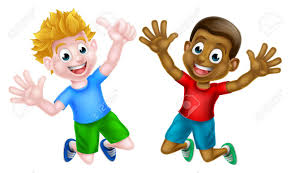 